========================================================   05.05.2020                                   с. Рязановка                                               № 26 -пО подготовке проекта внесения изменений в Правила землепользования и застройки муниципального образования Рязановский сельсовет Асекеевского района  Оренбургской области.       В целях приведения Правил землепользования и застройки муниципального образования Рязановский сельсовет в соответствие с действующим законодательством,  руководствуясь Градостроительным кодексом Российской Федерации, Федеральным законом от 06.10.2003г.               № 131-ФЗ «Об общих принципах организации местного самоуправления в РФ», Уставом муниципального образования Рязановский сельсовет , администрация постановляет:Приступить к подготовке проекта внесения изменений в Правила землепользования и застройки муниципального образования Рязановский сельсовет Асекеевского района Оренбургской области.Срок подготовки проектов – с момента заключения договора с проектной организацией и до его окончания.Настоящее постановление вступает в силу после обнародования.Постановление обнародовать на информационных стендах и на официальном сайте           администрации Рязановский сельсовет.5.Контроль за исполнением настоящего постановления оставляю за собой.Глава муниципального образования                                          А.В. Брусилов         Разослано: прокуратуре района, комиссии по правилам землепользования и застройки, в дело.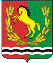 АДМИНИСТРАЦИЯМУНИЦИПАЛЬНОГО ОБРАЗОВАНИЯ РЯЗАНОВСКИЙ СЕЛЬСОВЕТ АСЕКЕВСКОГО РАЙОНА ОРЕНБУРГСКОЙ ОБЛАСТИП О С Т А Н О В Л Е Н И Е